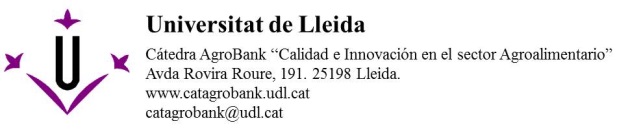 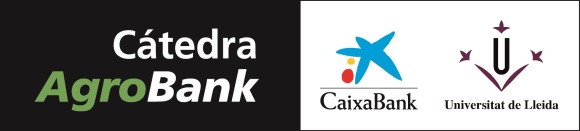 I PREMIO DE LA CÁTEDRA AGROBANK “CALIDAD E INNOVACIÓN EN EL SECTOR AGROALIMENTARIO” A LA MEJOR TESIS DOCTORAL SOBRE "Innovación alimentaria"1.- DATOS PERSONALESApellidos:					Nombre:DNI:						Fecha de nacimiento:Nacionalidad:Dirección:Localidad:					C.P.:Teléfono fijo/móvil:Correo electrónico:2.- DATOS ACADÉMICOSDoctor/a en:					Fecha obtención título Doctor:Universidad:					Calificación:	Director/es de Tesis (nombre y filiación):Título de la tesis:Idioma en el que está escrita la tesis: Premio Extraordinario de Doctorado: 	SI 	NO Doctorado con mención europea: 		SI 	NO  	Doctorado con mención internacional:	SI 	NO Firma y fecha:…………………………………………………………………...……………………………………….DOCUMENTACIÓN APORTADA Imagen de la portada. Resumen de la tesis en castellano. Certificado académico grado de doctor/a. Relación de las publicaciones (con indicación del cuartil al que pertenecen, el índice de impacto de la revista y el número de citaciones) y de las comunicaciones a congresos, o cualquier otro tipo de material originado a partir de la tesis doctoral. Curriculum vitae. Declaración jurada garantizando que la tesis no ha sido premiada en otros concursos, y que no optará a otros premios hasta el fallo de éste.AVISO LEGAL SOBRE DATOS DE CARÁCTER PERSONALLa Cátedra AgroBank, en cumplimiento de lo establecido en la Ley Orgánica de Protección de Datos de Carácter Personal, LO 15/1999 de 13 de diciembre, y legislación de desarrollo, informa al usuario que los datos personales que pueda aportar en este formulario, en la web de la Cátedra (www.catedragrobank.udl.cat) o a la dirección de correo electrónico de la Cátedra (catedragrobank@udl.cat), serán incluidos ficheros de tratamiento automatizado de datos.Los datos contenidos en tales ficheros, serán gestionados por parte de la Cátedra AgroBank con el fin de asegurar el óptimo acceso del usuario al entorno, servicios y gestiones que se puedan hacer, entre ellas la inscripción a premios, jornadas y cursos ofertados por la Cátedra AgroBank.Así mismo, se informa al usuario que estos ficheros cuentan con las debidas medidas de seguridad, de acuerdo con la normativa aplicable. Los datos contenidos en tales ficheros tendrán carácter confidencial y no se tratarán para usos distintos a los aquí anunciados.El usuario, en virtud del establecido en lo LO 15/1999 de 13 de diciembre, podrá ejercer sus derechos de acceso, rectificación y cancelación dirigiéndose a:Cátedra AgroBankETSEA-UdL. Avda. Rovira Roure, 191.25198 Lleida.Correo electrónico: catedragrobank@udl.cat